Warm up top Sponsorship OpportunityEach junior team for the 2017/18 season is seeking up to 4 sponsors for the back of their team warm up top.For as little as $250 your business could be proudly supporting a Warrior junior team for the next 12 months and longer.Option 1 = ¼ advertisement for $250         Option 2 =1/2 advertisement for $500Option 3 =3/4 advertisement for $750       Option 4 = entire back of warm up top for $1000Front 										Back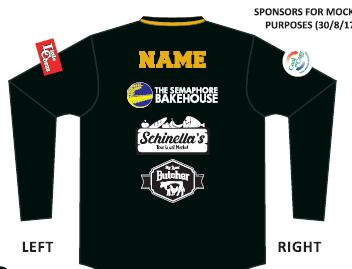 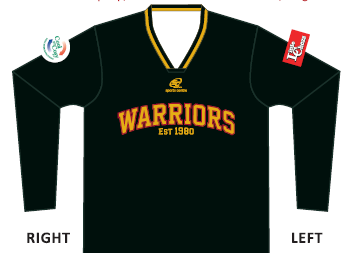 To book your place please fill out this form and send it to Kendi WhitmoreEmail:		whitmorekendi@gmail.com		Mobile: 0431 191 192 	Company Name……………………………………………………	Contact person ……………………………………..Email:              						Contact Number:Sponsor Option: (please circle)		 	1	2	3	4  Payment option: (please Circle)		Cash		Credit Card		Cheque    	Direct debit  Do you need a tax invoice:	 YES/NOTeam you are supporting: e.g. Under 12 boys Div 2:Player/s you are connected to in that team:Please be aware you will need to supply a High resolution copy of your business logo.